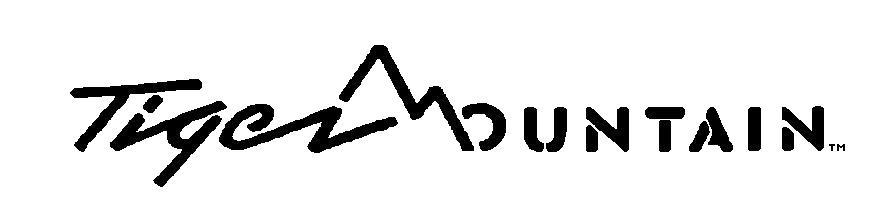 POKHARA LODGETiger Mountain Pokhara Lodge is half an hour's drive from Pokhara in western Nepal. Situated on a spectacular hilltop ridge a thousand feet above the Pokhara Valley, it has panoramic views of Machhapuchhare, the Pokhara Valley’s iconic peak, and three of the world's 8,000m Himalayan peaks, Dhaulagiri, Annapurna and Manaslu. The Lodge sets new standards of elegance and service for Nepal's second tourism destination with its relaxed atmosphere and tranquil setting. It has won several eco-tourism and heritage awards. This retreat is the essence of tranquillity and provides a haven for those looking for a rural setting, yet close the bustle and charm of Pokhara’s Lakeside bars and restaurants. We are unique in Nepal having an independent Responsible Tourism Audit by JUSTreport UK. The spacious rooms are arranged around the hilltop in hand-cut stone bungalows, blending into their surroundings. Sited to maximise the breath-taking views and set in private gardens, the rooms have a private veranda, adjoining bathroom and are furnished in local style. Features include the highest quality hand-knotted wool carpets in traditional designs and original watercolours of the region by the British artist Luke Piper.The Main Lodge is the focal point, with its central fireplace, comfortable seating areas and bar arranged around a Nepali-style courtyard. There is an airy dining room and plenty of outdoor terraces for meals al fresco. A special feature is Colonel Jimmy's Library, containing a unique collection of Himalayan mountaineering literature and photographs belonging to the late Col. J.O.M. Roberts, the father of trekking and founder of Mountain Travel Nepal. As well as providing stylish accommodation, the Lodge pioneers environmentally responsible and sustainable conservation tourism practices in the middle hills of Nepal.Terraced and planted with indigenous shrubs, bamboo and fruit trees, the natural gardens emulate the local landscape and are a haven for wildlife. There are plenty of strategic viewpoints to enjoy a drink, or simply to meditate on the majestic white peaks. A secluded swimming pool reflects the mountain skyline in its limpid waters. The Lodge is an ideal base post-trek, or for those who do not wish to trek but seek a range of walks and other activities in a calm setting. As well as various walks and village visits that are lead by expert local guides who interpret the flora, fauna and rich culture of the area, or just provide simple exercise, the Lodge provides skilled massage (shiatsu or ayurvedic treatments), meditation and yoga instruction by a local master. The lodge is a haven for artists, writers and birdwatchers as well as for those who wish to experience the village lifestyle of rural Nepal.Tiger Mountain Pokhara Lodge can be reached by land or air and is open from mid-September to mid-June each year.www.tigermountainpokhara.comwww.facebook.com/tigermountainpokhara